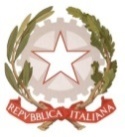 MINISTERO DELL’ ISTRUZIONE, DELL’UNIVERSITA’, DELLA RICERCAUFFICIO SCOLASTICO REGIONALE PER IL LAZIOLICEO SCIENTIFICO STATALE“TALETE”Roma, 26.01.2021Agli Alunni delle classi IV e VAi Genitori degli alunni delle classi IV e VAi DocentiP.C. Alla DSGA Sig.ra P. LeoniP.C. Al personale ATASito webCIRCOLARE N.159Oggetto: Alma Orienta – Giornate dell’Orientamento del 2 e 3 marzo 2021 dalle ore 9.00 alle ore 17.00.Si informa che l’Alma Mater Studiorum Università di Bologna ha organizzato nei giorni 2 e 3 marzo 2021 degli incontri di orientamento online per la presentazione della propria offerta formativa.L'obiettivo è offrire alle future matricole la possibilità di acquisire informazioni approfondite sulle opportunità formative dell’Ateneo, sulle modalità di accesso ai corsi di studio e sui servizi offerti. Pertanto durante Alma Orienta  studentesse e studenti potranno:seguire le presentazioni "Live" dei Corsi di studio e delle modalità di accesso ai corsi;visitare gli stand informativi dedicati ai corsi di Laurea e Laurea magistrale a ciclo unico, e confrontarsi in chat con docenti e tutor;visitare l'area dei servizi e parlare in chat con il personale di Ateneo per scoprire i tanti servizi e agevolazioni che sono messe a disposizione degli studenti Unibo.L'iscrizione è obbligatoria per chiunque intenda partecipare e dovrà essere effettuata dall’app dell’orientamento myalmaorienta (scaricabile gratuitamente su Google Play o Apple Store) o dal sito web: https://eventi.unibo.it/giornateorientamento/ dove si potrà consultare anche il programma della manifestazione. Docente Referente per L’Orientamento Universitario Prof.ssa Annalisa Palazzo                                                                             Il Dirigente Scolastico                                                             Prof.  Alberto Cataneo                                                                                                          (Firma autografa sostituita a mezzo stampa                                                                                                                                ai sensi dell’art. 3 comma 2 del d.lgs. n.39/1993)